РОССИЙСКАЯ   ФЕДЕРАЦИЯ  ОРЛОВСКАЯ  ОБЛАСТЬ КРАСНОЗОРЕНСКИЙ  РАЙОННЫЙ  СОВЕТ  НАРОДНЫХ  ДЕПУТАТОВРЕШЕНИЕО внесении изменений в Схему                          Принято на 29 заседаниитерриториального планирования                        районного Совета народныхКраснозоренского района Орловской                депутатов  области, утвержденную решением                     от «26»февраля 2021 г. № 274Краснозоренского районного Советанародных депутатов № 38 от 28 октября2011 года         В соответствии со статьей 24 Градостроительного кодекса Российской Федерации, частью 3, 4 статьи 14 Федерального закона от 6 октября 2003 года №131-ФЗ «Об общих принципах организации местного самоуправления в Российской Федерации», статьей 3 Закона Орловской области от 20 декабря 2019 года № 2441-ОЗ «О перераспределении полномочий между органами местного самоуправления муниципальных образований Орловской области и органами государственной власти Орловской области», Краснозоренский районный Совет  народных  депутатов   РЕШИЛ:1. Внести изменения в Схему территориального планирования Краснозоренского района Орловской области в части исключения из границ населенного пункта Пол-Успенье земельных участков с кадастровыми номерами 57:21:0000000:604, 57:21:0530101:217, изменения зоны земель сельскохозяйственного назначения на зону предприятий агропромышленного комплекса в границах земельных участков с кадастровыми номерами 57:21:0000000:640, 57:21:0530101:219.2. Администрации Краснозоренского района обеспечить доступ к утвержденным изменениям в Схему территориального планирования Краснозоренского района Орловской области и материалам по их обоснованию в Федеральной государственной информационной системе территориального планирования в соответствии с частью 9 статьи 9 Градостроительного кодекса Российской Федерации с использованием официального сайта в срок, не превышающий десяти дней со дня их утверждения.3. Направить настоящее решение главе Краснозоренского района для подписания и опубликования.4. Настоящее решение разместить на официальном сайте администрации Краснозоренского района в информационно-коммуникационной сети «Интернет».5. Настоящее решение  вступает в силу после его официального опубликования.Председатель Краснозоренского  районного Совета народных депутатов                                                        В.К. КотловГлава района                                                                                 И.А. Пряжниковот 03 марта 2021  г.№ 260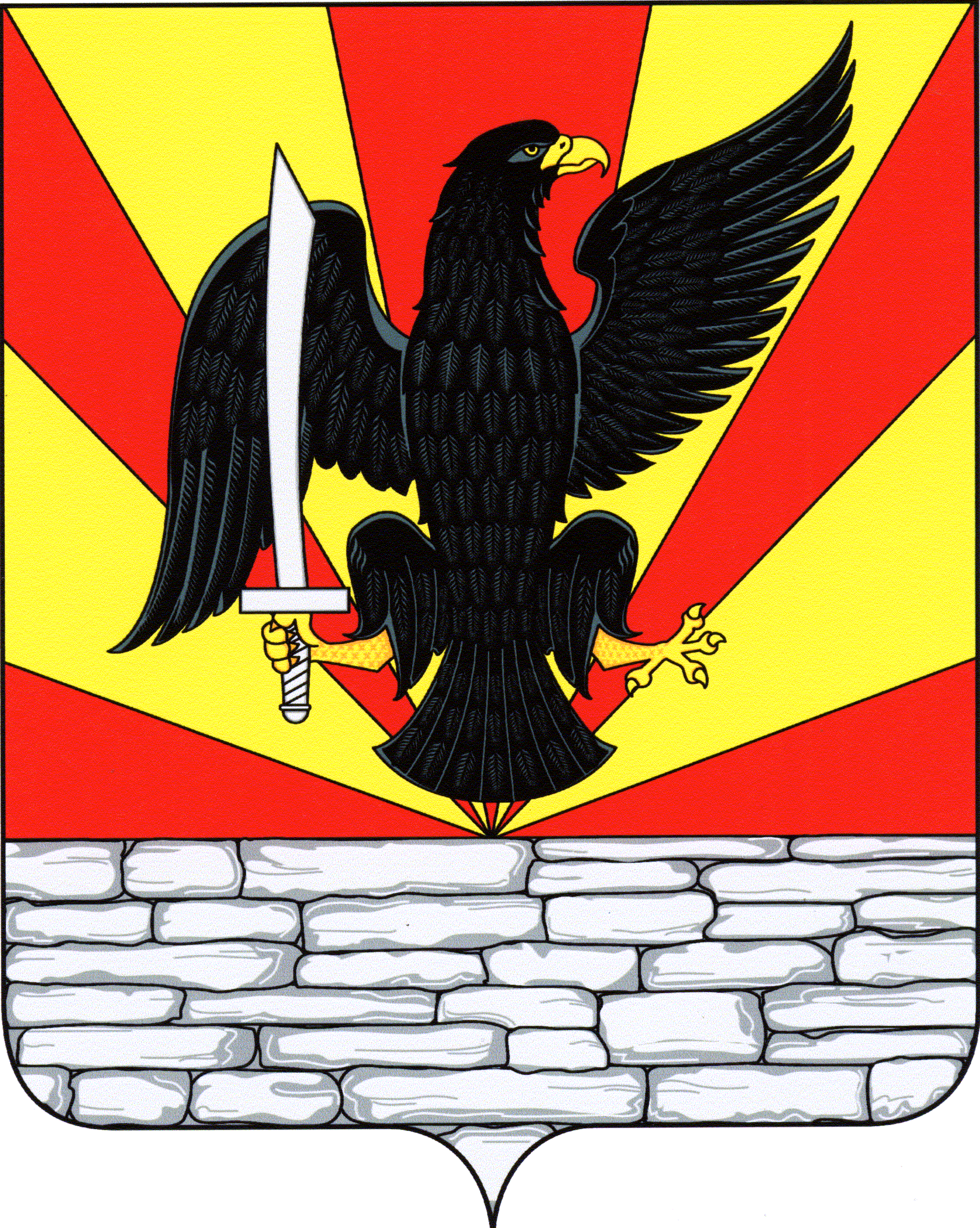 